Proteomic Analysis Description FormB Floor Dainton Building, Brook Hill, S3 7HF, email: biomics@sheffield.ac.uk CONTACT DETAILSDate:		Contact Name:	Contact Tel: 	Contact Email:	Department:	   Institution:	   Supervisor name:Supervisor Email: biOMICS quotation number (if applicable): EXPERIMENT DESCRIPTIONDescribe below a summary of your experiment:Describe below what information you want to obtain from the Mass Spectrometry experiment:SAMPLE DESCRIPTION (fill in when applicable) Number of samples: Organism: 	         Expression host:        Sample type: 	Sample format: Bait protein accession number:			Bait protein Molecular weight (kDa):	      		Estimated protein amount/concentration:		Are your samples already reduced and alkylated?	List samples below and specify buffer composition if they are in solution:If your protein samples have been run in a 1D-gel, please fill in the following:- Gel Name: - Gel type and %: - Lane name/description:Please copy below an image of your gel:ADDITIONAL INFORMATIONDescribe below any relevant additional information about your sample (e.g. expected contaminants, purification history, fusion protein, known PTMs, truncation, mutation, etc). In particular, paste the sequence of your proteins if they differ from the canonical sequence in Uniprot:12345678910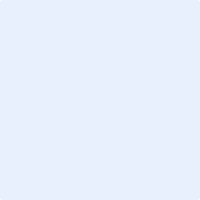 